Всемирный дня здоровьяЕжегодно 7 апреля, в день основания Всемирной организации здравоохранения (ВОЗ), во всем мире проходит Всемирный день здоровья.Ежегодное проведение Дня здоровья вошло в традицию с 1950 года. За это время членами ВOЗ стали 194 государства мира. Мероприятия в этот день проводятся для того, чтобы люди могли понять, как много значит здоровье в их жизни. А организации здравоохранения призваны решить вопрос, что им нужно сделать, чтобы здоровье людей во всем мире стало лучше.Каждый год Всемирный день здоровья посвящается глобальным проблемам, стоящим перед здравоохранением планеты и проходит под разными девизами.Сегодня в условиях мировой пандемии сохранение здоровья человека главная задача, стоящая перед человечеством. Здоровье любого человека всегда стоит в приоритете над другими ценностями. Здоровье – это та ценность, которой человека наделила природа.День здоровья в 2022 году прошел под девизом: «Наша планета, наше здоровье». В целях пропаганды здорового образа жизни учреждениями культуры Пышминского городского округа проведены следующие мероприятия: МБУ ПГО «Библиотечно-информационный центр»Для самых маленьких читателей в районной детской библиотеке был проведен познавательный час «Будь здоров!». В центральной районной библиотеке пользуется спросом показ ролика «Как снизить риск коронавирусной инфекции».https://vk.com/biblioteka.pyshma?w=wall-138406652_3308В Тупицынской сельской библиотеке пользуются популярностью буклеты «В здоровом теле здоровый дух».https://vk.com/public190937493?w=wall-190937493_1772https://ok.ru/group/53949906354356/topic/154565045172404Участницы женского клуба Четкаринской сельской библиотеки отправились на встречу в Комаровский Дом культуры, где была проведена зарядка для спины.Заряд бодрости получили участники спортивной игры «Если хочешь быть здоров» в Мартыновской сельской библиотеке. https://vk.com/wall-82118850_1016и участники акции «На зарядку становись в Первомайской сельской библиотеке.Час чтения «Как стать Неболейкой» и Литературное видео-путешествие «Айболит в гостях у сказок» с интересом прослушали юные читатели в Ощепковской поселковой библиотеке. Интересно прошел квест «Формула здоровья» в Первомайской сельской библиотеке.МБУ ПГО «Центр культуры и досуга»В рамках Всемирного Дня здоровья  проведены следующие мероприятия:- Классный час «Мир без наркотиков»;- Деловая игра «Курить, здоровью вредить»;- Урок здоровья «Правила сохранения здоровья»;- Игровая программа «Будь здоров на сто годов»;https://vk.com/wall-20480575_3756- Игровая программа «Веселый урок здоровья»;https://vk.com/wall-20480575_3757- Акция «Если хочешь быть здоров»;- Онлайн-поздравление «С всемирным днем здоровья»;ttps://vk.com/club60776221?z=photo-60776221_457242311%2Fwall-60776221_3004- Беседа «Здоровый образ жизни»;- Игровая спортивная программа «Игры наших предков» в рамках проекта «Народный калейдоскоп» ко Дню здоровья; - Информационный час «Твоё здоровье в твоих руках»;https://ok.ru/group/54330681983228/topic/153907750043900- Акция «Живи активно! Думай позитивно!»;- Акция «Курить - здоровью вредить»; - Спортивная программа «Веселая разминка»;- Викторина «Слагаемые здоровья»;- Акция «На зарядку становись», массовая зарядка со школьниками;- Игровая программа «Веселые старты»;- Спортивная программа «За спорт и здоровье»;- Акция «День Здоровья»;- Познавательная игра «Я и мое здоровье»;- Викторина «35 вопросов о здоровье»;- Игровая программа «Веселые забеги»;- Спортивная гимнастика  «В здоровом теле здоровый дух»;https://ok.ru/group/53046493446287/topic/154775436715407 
https://disk.yandex.ru/i/zSAG3-2gPl4Xtw- Познавательно-развлекательная программа «Азбука здоровья»;- Познавательная программа «Три ступени, ведущие вниз»;- Игровая программа «Урок здоровья»;- Познавательная игра «Три ступени ведущие вниз».	МБУ ПГО «Центр физической культуры и спорта»  Проведены мероприятия, посвященные Всемирному дню здоровья:- Соревнования по дартсу среди клубов;- Спортивная эстафета среди занимающихся в клубе «Млечный путь»;- Соревнования по стрельбе из пневматической винтовки среди занимающихся в клубах;- Соревнования по настольному теннису среди занимающихся в клубах;- Соревнования по шахматам среди занимающихся в клубах.МКУ ПГО «Управление образования и молодежной политики» В рамках Всемирного дня здоровья в муниципальных образовательных организациях Пышминского городского округа проводились следующие мероприятия:- Организация тематической выставки в школьной библиотеке;- Конкурс рисунков «Я выбираю здоровье и спорт»;- Проведение спортивных мероприятий: «Веселые старты»; «Здоровая молодежь — будущее России!»;- Проведение родительских собраний и классных часов по освещению вопросов гигиены, здорового образа жизни- Оформление «Уголка здоровья»;- Акция «Бумага во благо»;- Всероссийские спортивные игры школьников «Президентские спортивные игры» (баскетбол). 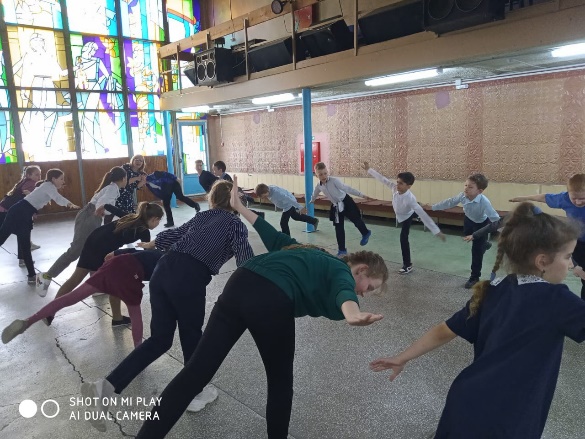 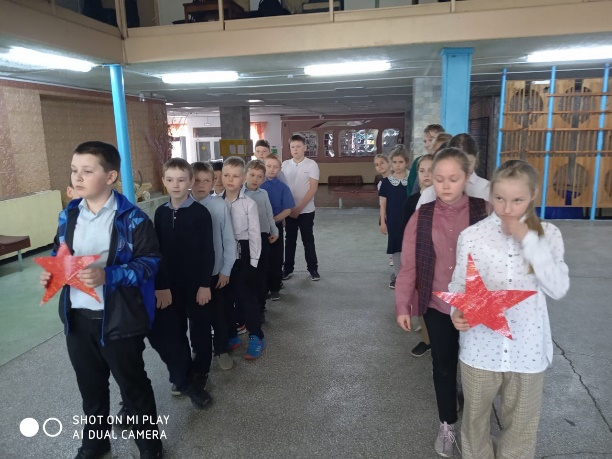 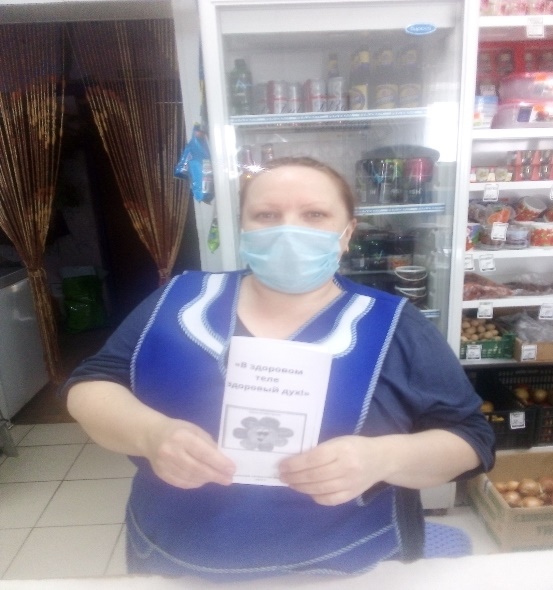 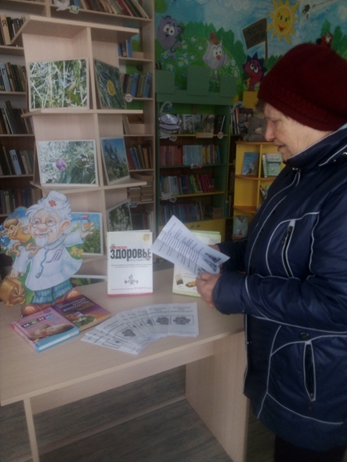 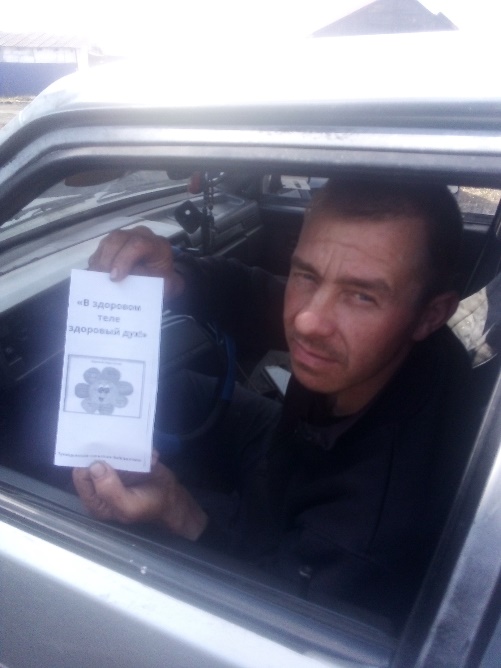 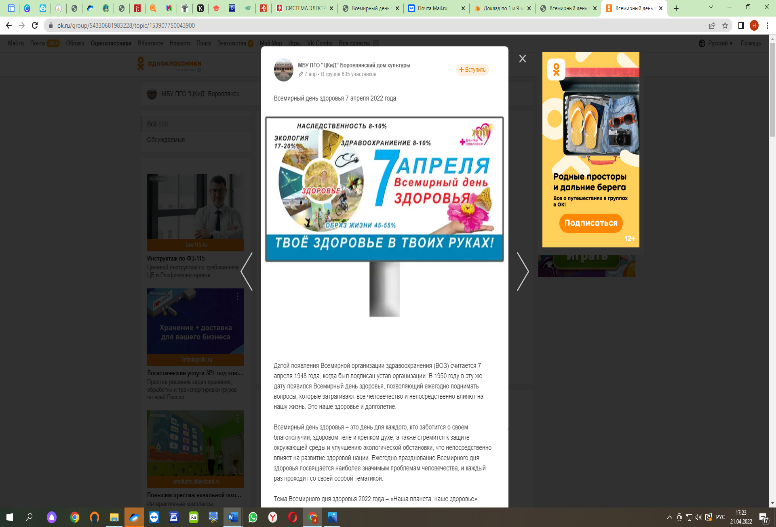 